REQUEST TO OPERATE A CRANE IN THE PORT OF SOUTHAMPTONAppointed Person1 Appointed Person to Comply with the requirements of BS7121 Part 3 2017, and hold a Lifting Managers CertificateCrane InformationHealth and SafetyABP Marine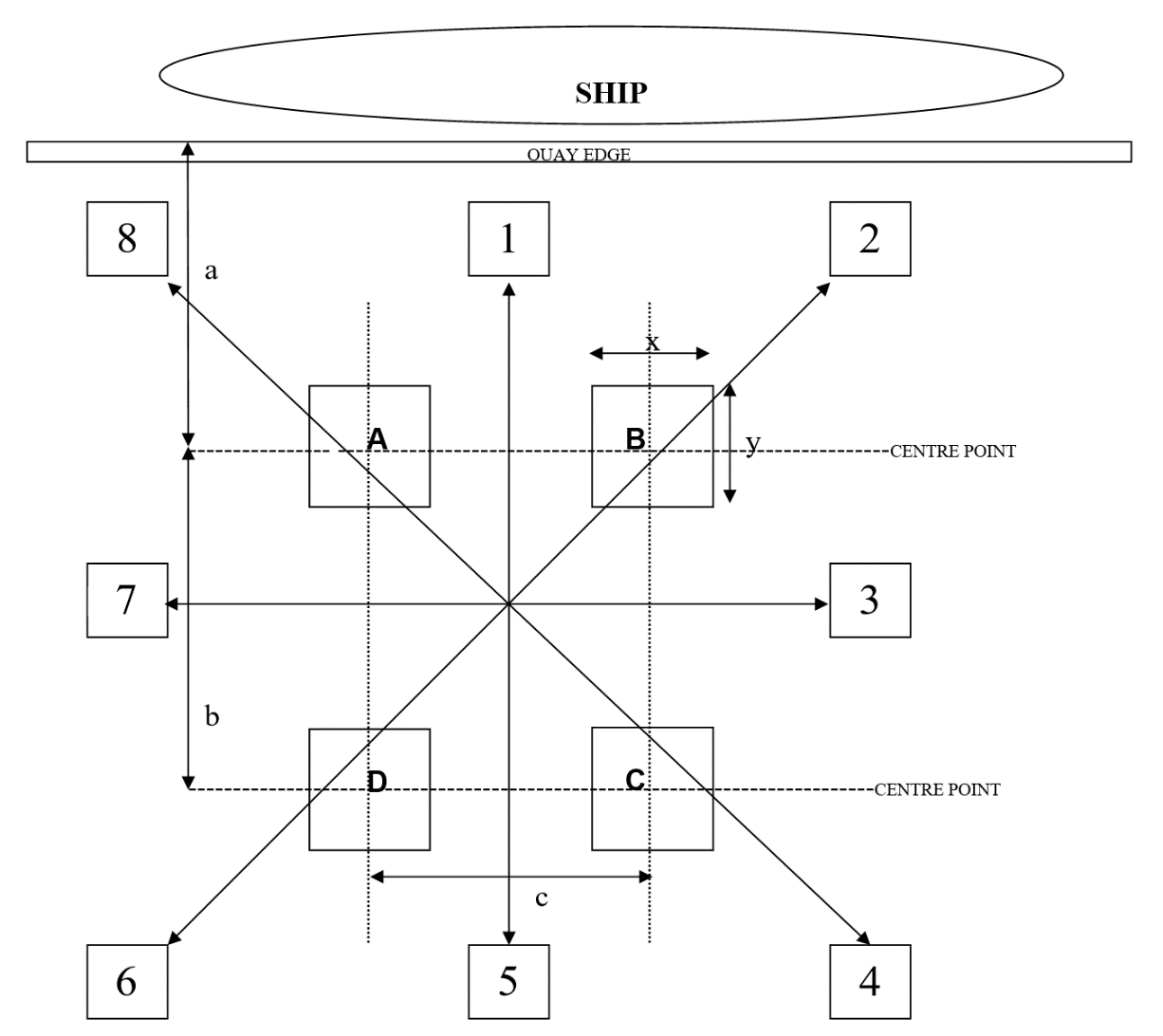 SOUTHAMPTONUSE OF THIRD PARTY  CRANES The customer accepts full responsibility for the operation of the lift stated in the attached paperwork, it is therefore the customer’s responsibility to maintain the safety of the operation at all times when operating on the port estate. The customer agrees to be responsible for and to release and indemnify ABP, its employees and agents from, and against, all liability associated with the lift. The information that ABP may provide is, to the best of our knowledge correct, however we cannot guarantee or take any liability for this information, and it is for guidance purposes only. Mobile Cranes entering and operating on the port estate will be charged at the rate stated in ABP’s current Principal Rates & Charges & Standard Terms & Conditions of Trade; this will be charged directly to the owners of the crane. Failure to pay any outstanding invoices will result in the crane owners being prevented from entering into and operating on the ABP Port of Southampton estate.Please return completed application form to MobileCranesSouthampton@abports.co.ukPlease return completed application form to MobileCranesSouthampton@abports.co.ukName of CustomerAddress:Post CodeTelephone:Name of Applicant (crane owner):Address:Post CodeTelephone:Date of Application:Location of Lift:Date of lift operation and durationWeight of lift (tonnes) tonnes tonnesMaximum radius of lift (m): meters metersWhat lifting:DETAILS OF LIFT -  SAFETY CRITICAL INFORMATION(please include below if the lift is: ‘land to land’; ‘land to vessel or water’; or ‘vessel or water to land’)DETAILS OF LIFT -  SAFETY CRITICAL INFORMATION(please include below if the lift is: ‘land to land’; ‘land to vessel or water’; or ‘vessel or water to land’)DETAILS OF LIFT -  SAFETY CRITICAL INFORMATION(please include below if the lift is: ‘land to land’; ‘land to vessel or water’; or ‘vessel or water to land’)Name of Appointed Person (1)EmployerAddressPost CodeTelephone:Crane hire company NameModel and RegistrationUnladen Weight    (a) on road going trimtonnes                                  (b) Prepared to lifttonnesCapacity     (a) At minimum radius of	m	tonnes                     (b) At maximum radius of	mtonnesPERMISSION WILL NOT BE GRANTED IF ANY OF THE BELOW CANNOT BE ANSWERED YESPERMISSION WILL NOT BE GRANTED IF ANY OF THE BELOW CANNOT BE ANSWERED YES1. Do you have a copy of the risk assessment, lift plan and safe system of work covering lift operations and all other activities involving the mobile crane:Yes No2. Have ABP SAFETY CODES SC 2 and 10 been reviewed and incorporated into your Safe System of Works?Yes No3. Have you read and understood to ABPs Port Safety RulesYes NoIS THE LIFTING OPERATION FROM WATER TO LAND OR VICE VERSA( If YES - Confirm compliance with requests below)Yes No1. CC: southamptonvts@abports.co.uk and berthingofficers@abports.co.uk in all correspondenceYes No2. Any arriving vessels must call “Southampton VTS” VHF Ch12 one hour before berthing alongside. Yes No3. Notify Southampton VTS 30mins prior to lifting operation and upon completion on 02380 608 208Yes No4. Adhere to Southampton ByelawsYes No5. Adhere to Southampton Notice to Mariners and Navigation GuidelinesYes NoPADABCDX(M)Y(m)DIMabc(m)OUTRIGGER POINT LOADS (tonnes)OUTRIGGER POINT LOADS (tonnes)OUTRIGGER POINT LOADS (tonnes)OUTRIGGER POINT LOADS (tonnes)OUTRIGGER POINT LOADS (tonnes)JIB POSITIONABCD12345678DeclarationDeclarationDateSignature of applicantName in block CapitalsAddressContact Number